МБОУ Жирновская СОШАВТОПЛОШАДКА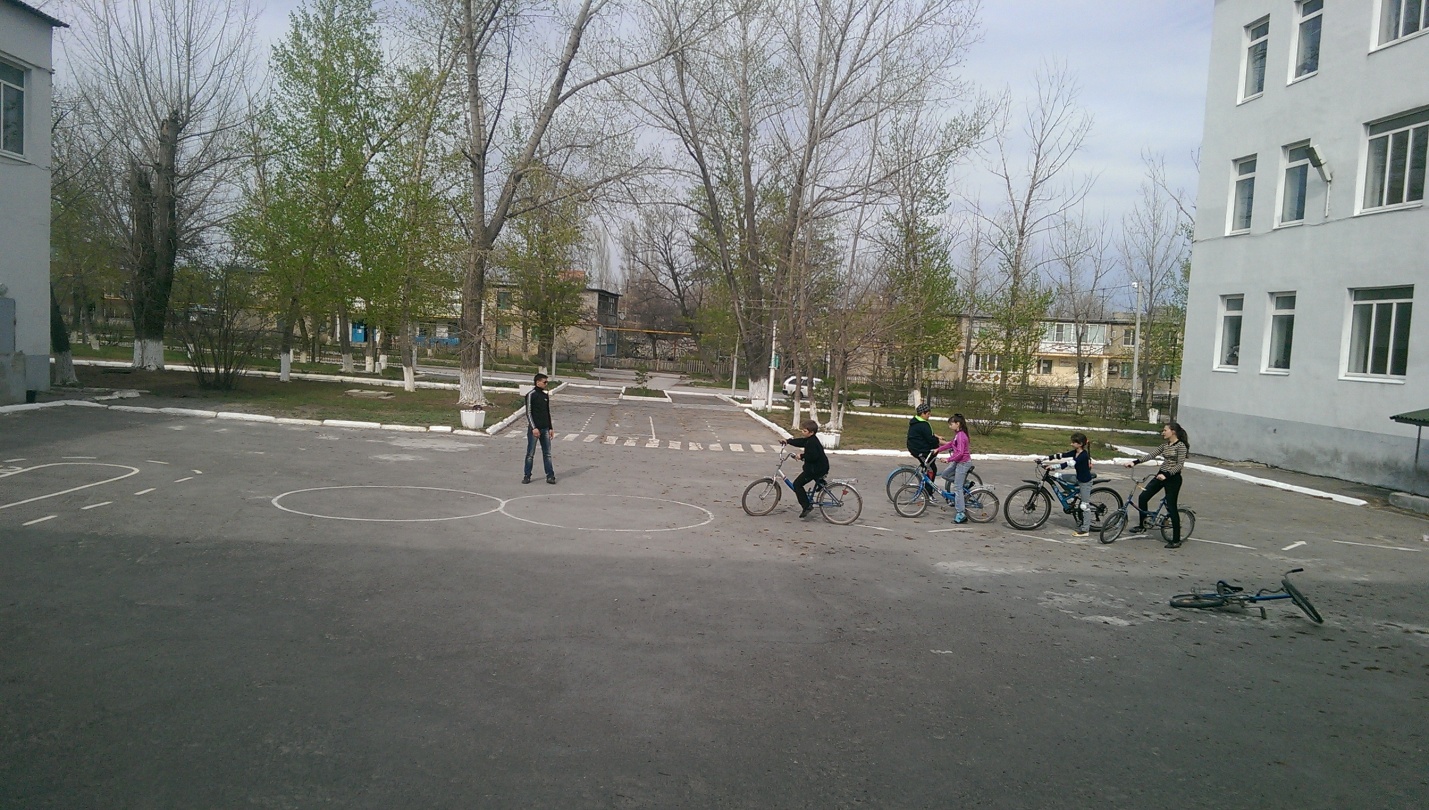 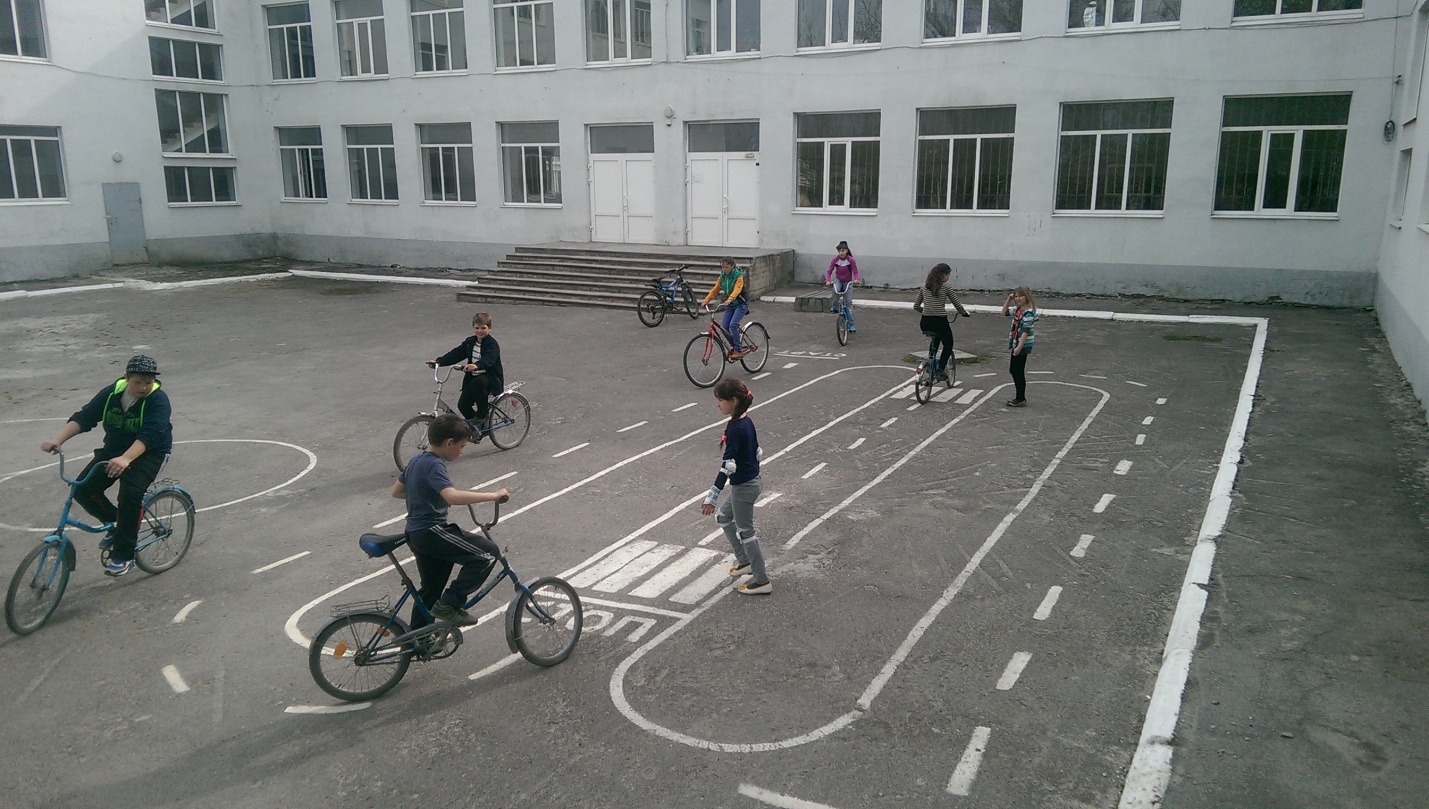 